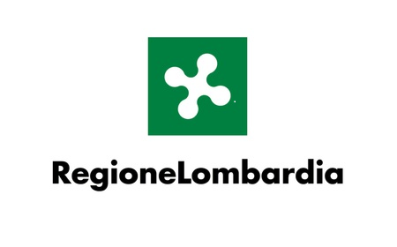 All’ASST/IRCCS/Ente del Terzo settore ………………………….. …………………………. ………………………….. Domanda di contributo per l’acquisto di una parrucca ai sensi della DGR n. 6614 del 19/05/2017Il/La sottoscritto/aCognome e Nome________________________________________________________ Nato/a a ______________________________________________ il ________________ Residente a __________________________CAP _________ Provincia ____________ Via _______________________________________________Tel.___________________________________e-mail ___________________________ Codice fiscale |__|__|__|__|__|__|__|__|__|__|__|__|__|__|__|__| CHIEDEdi poter accedere al contributo di euro 150,00 (centocinquanta) per l’acquisto di una parrucca o al contributo di euro ………. (se il costo di acquisto è inferiore a euro 150,00), ai sensi della Delibera di Giunta della Regione Lombardia n. 6614 del 19/05/2017.A tal fine allega:copia documento d’identità in corso di validità;documentazione relativa alla spesa sostenuta per l’acquisto della parrucca (copia           fattura/ ricevuta fiscale o altro documento contabile);certificazione dello specialista curante che attesti la necessità della parrucca in            conseguenza dell’insorgenza di alopecia a causa del trattamento chemioterapico INDICAla seguente modalità per la riscossione del contributo previsto:Bonifico sul conto corrente bancario intestato al/alla richiedente Banca ______________________ Agenzia____________________________________ IBAN|I|T|__|__|__|__|__|__|__|__|__|__|__|__|__|__|__|__|__|__|__|__|__|__|__|__|__|  Bonifico sul conto corrente banco posta intestato al/alla richiedente IBAN |I|T|__|__|__|__|__|__|__|__|__|__|__|__|__|__|__|__|__|__|__|__|__|__|__|__|__| DICHIARA inoltre di essere a conoscenza che l’ATS di riferimento, ai sensi dall’art. 71 del d.p.r. 28/12/2000 n. 445, potrà procedere a idonei controlli volti ad accertare la veridicità delle dichiarazioni rese e, in caso di non veridicità, a richiedere la restituzione della somma indebitamente percepita in base alle norme vigenti. Data __________________ Firma (per esteso e leggibile) ______________________________________________ INFORMATIVA (art.13 del D.lgs.196/2003 Codice in materia di protezione dei dati personali) Gentile Sig-/Sig,ra, desideriamo informarla che ai sensi del citato decreto il trattamento dei dati sarà improntato ai principi di correttezza, liceità, necessità, pertinenza tutelando la sua riservatezza e i sui diritti cosi come previsto dagli art.2,3 e 11 del citato decreto.Ai sensi dell’art.13 le forniamo le seguenti informazioni: FINALITA’ e MODALITA’ DEL TRATTAMENTO Il trattamento è finalizzato alla verifica e istruttoria dei dati dei richiedenti rientranti nella misura di cui alla DGR 6614/2017 e all’erogazione dei contributi per l’acquisto di una parrucca. I dati saranno trattati con strumenti elettronici e informatici. NATURA OBBLIGATORIA - Conseguenze mancato conferimento I dati richiesti sono obbligatori e Il mancato conferimento dei dati comporta l’improcedibilità dell’istanza. TITOLARE DEL TRATTAMENTO Titolare del trattamento ai sensi dell’art.28 del D.Lgs.196/2003 è REGIONE LOMBARDIA nella persona del suo legale rappresentante con sede a Milano piazza Città di Lombardia 1, per le finalità di controllo, monitoraggio e verifica della misura di cui alla citata d.g.r. Responsabili del trattamento dei dati sono le ATS/ASST e tutti gli enti del terzo settore che a diverso titolo svolgono attività di carattere istruttorio, ricezione della richiesta ed erogazione del contributo. DIRITTI INTERESSATO Ai sensi degli artt. 7 e 8 del D. Lgs. n. 196/2003, Codice in materia di protezione dei dati personali, lei può far valere i suoi diritti rivolgendo istanza ai titolari del trattamentoLetta l’informativa il/la sottoscritto/a esprime il proprio consenso al trattamento dei dati. Acconsento al trattamento dei miei dati personali secondo quanto stabilito dal D. Lgs n. 196/2003 per le finalità relative all’erogazione del contributo di cui procedimento amministrativo relativo alla misura di cui alla dgr 6614/2017. Data __________________ Firma (per esteso e leggibile) ______________________________________________ La domanda non richiede il pagamento dell’imposta di bollo in quanto esente ai sensi dell’art. 8 del DPR 642/1972 “Disciplina dell’imposta di bollo”.